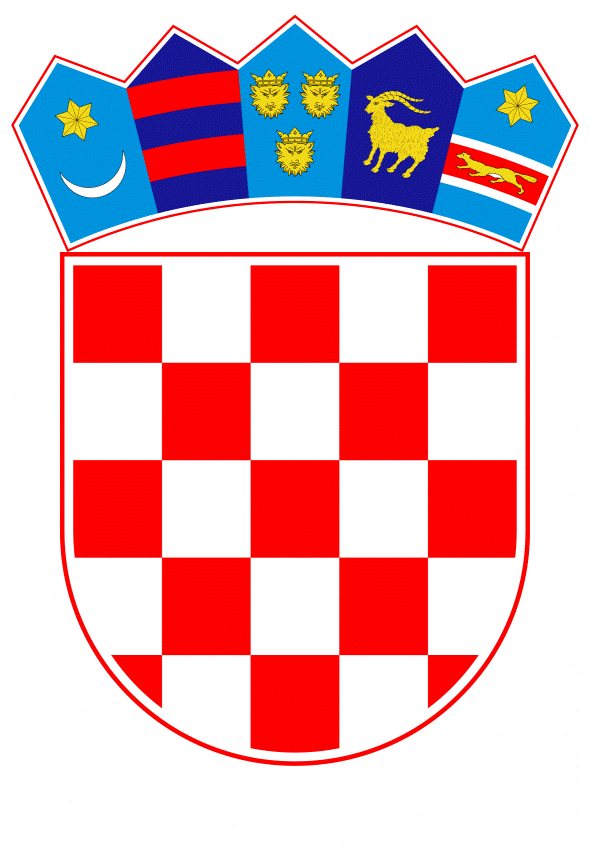 VLADA REPUBLIKE HRVATSKEZagreb, 8. rujna 2022.______________________________________________________________________________________________________________________________________________________________________________________________________________________________PrijedlogNa temelju članka 31. stavka 3. Zakona o Vladi Republike Hrvatske („Narodne novine“, br. 150/11., 119/14., 93/16., 116/18. i 80/22.), Vlada Republike Hrvatske je na sjednici održanoj         2022. donijelaZ A K L J U Č A K1.	Vlada Republike Hrvatske podupire studenske centre kojima su u nabavi namirnica cijene neodrživo povećane, kao i cijene energenata, stoga je za održiv sustav prehrane studenata nužna interventna mjera kojom se definira visina subvencije.2.	Zadužuje se Ministarstvo znanosti i obrazovanja da, u cilju realizacije točke 1. ovoga Zaključka, pristupi žurnoj izmjeni odredbi Pravilnika o uvjetima i načinu ostvarivanja prava na pokriće troškova prehrane studenata („Narodne novine“, br. 120/13. i 8/14.).3.	Vlada Republike Hrvatske u cilju ublažavanja posljedica globalne gospodarske situacije i inflacije na studente, osigurat će održavanje razine studentskog standarda uvećanjem iznosa stipendija za studente nižeg socio-ekonomskog statusa.4.	Zadužuje se Ministarstvo znanosti i obrazovanja da u cilju realizacije točke 3. ovoga Zaključka, pristupi žurnoj izmjeni odredbi Pravilnika o uvjetima i načinu ostvarivanja prava na državnu stipendiju na temelju socio-ekonomskog statusa („Narodne novine“, broj 106/21.).5.	Ovaj Zaključak objavit će se u „Narodnim novinama“.KLASA: URBROJ: Zagreb, PREDSJEDNIKmr. sc. Andrej PlenkovićO B R A Z L O Ž E N J EPravilnikom o uvjetima i načinu ostvarivanja prava na pokriće troškova prehrane studenata („Narodne novine“, br. 120/13. i 8/14., u daljnjem tekstu: Pravilnik), utvrđuju se uvjeti i način ostvarivanja prava na potporu Ministarstva znanosti i obrazovanja za pokriće troškova prehrane studenata, uvjeti za pružanje usluge te obveze davatelja usluge prehrane studenata.U posljednjih godinu dana, a sve intenzivnije u posljednjih nekoliko mjeseci, uz već intenzivirani porast cijena prehrambenih i drugih proizvoda, dolazi do drastičnog povećanja cijena svih energenata (struje, plina, lož ulja…). Globalna gospodarska situacija stoga značajno utječe na smanjenje kvalitete studentskog standarda te troškove pripreme i usluživanja obroka studentima što može rezultirati smanjenom kvalitetom i značajnim povećanjem cijena usluge.U cilju zaštite razine kvalitete studentskog standarda te očuvanju poslovanja i urednog funkcioniranja ustanova studentskih centara, izmjenom Pravilnika omogućit će se uvećanje subvencije cijena obroka i drugih prehrambenih proizvoda namijenjenih studentima i to dijela koji se financira iz državnog proračuna Republike Hrvatske, dok će cijena za studente ostati nepromijenjena. Isto se predlaže u svrhu usklađivanja cijena s trenutačnim stanjem na tržištu te osiguranja nesmetanog nastavka pružanja usluge prehrane studentima na nacionalnoj razini. Pravilnikom o uvjetima i načinu ostvarivanja prava na državnu stipendiju na temelju socio-ekonomskog statusa („Narodne novine“, br. 106/21) utvrđuju se uvjeti i način ostvarivanja prava redovitih studenata na državne stipendije koje se dodjeljuju na temelju socio-ekonomskoga statusa.Kako bi se, u cilju  ublažavanja posljedica globalne gospodarske situacije i inflacije na studente, osiguralo održavanje razine studentskog standarda, predlaže se povećanje mjesečnog iznosa stipendije studentima na temelju socio-ekonomskog statusa s 1.200,00 kuna na 1.506,90 kuna te osiguravanje dodatnih 2.000 stipendija.Navedena sredstva osigurat će se u okviru ukupnog limita razdjela 080 Ministarstvo znanosti i obrazovanja i u okviru državnog proračuna Republike Hrvatske za razdoblje 2023. - 2025.Slijedom iznesenoga, predlaže se pristupiti žurnoj izmjeni odredbi Pravilnika o uvjetima i načinu ostvarivanja prava na pokriće troškova prehrane studenata te Pravilnika o uvjetima i načinu ostvarivanja prava na državnu stipendiju na temelju socio-ekonomskog statusa. Predlagatelj:Ministarstvo znanosti i obrazovanjaPredmet:Prijedlog zaključka u vezi s potporom studentskim centrima za održiv sustav prehrane te potporom studentima nižeg socio-ekonomskog statusa